BREAKFAST PACKAGEI n c l u d e d i n al l p ac k age s : Freshly Baked | Breakfast Pastri es | Chi l ledAssorted Frui t Jui ces | Freshly Brewed Coffee |A L L	A M E R I C A N B R E A K F A S T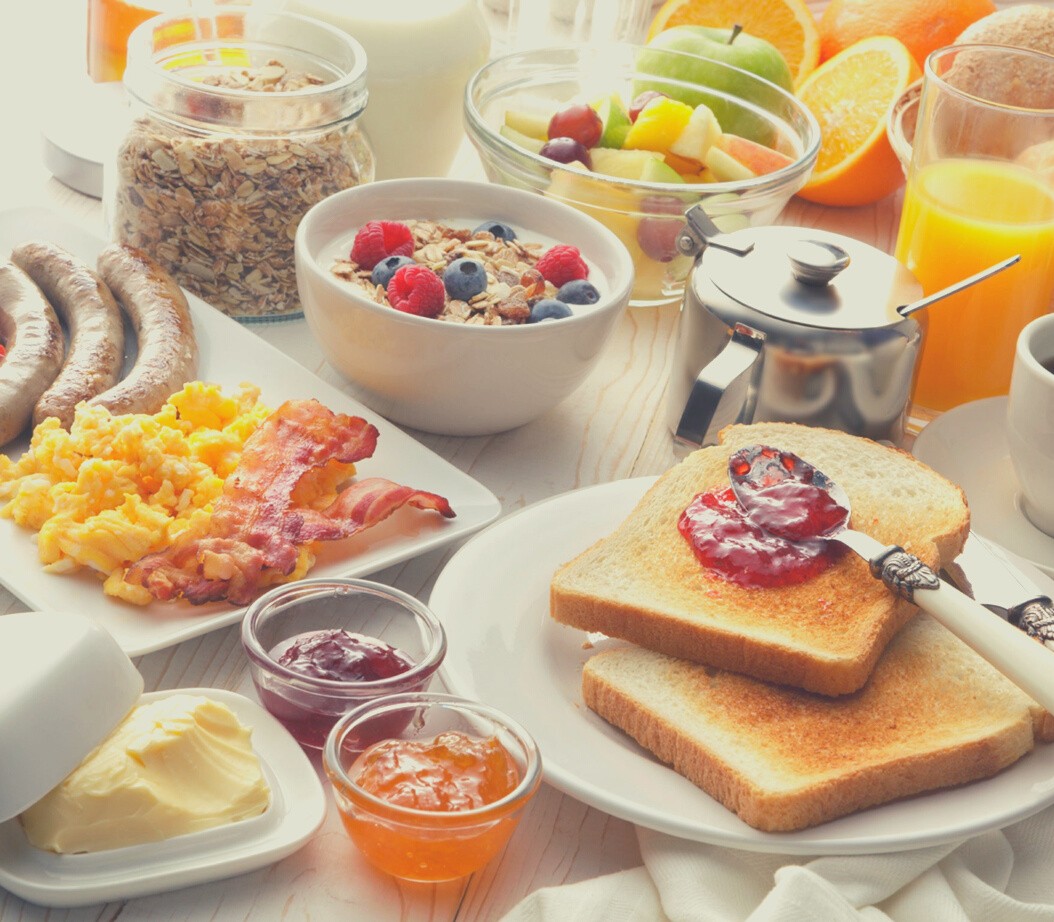 $20.00 per personFresh Seasonal FruitsFarm Fresh Scrambled Eggs with Cheese Applewood Bacon or Sausage Links Breakfast Potatoes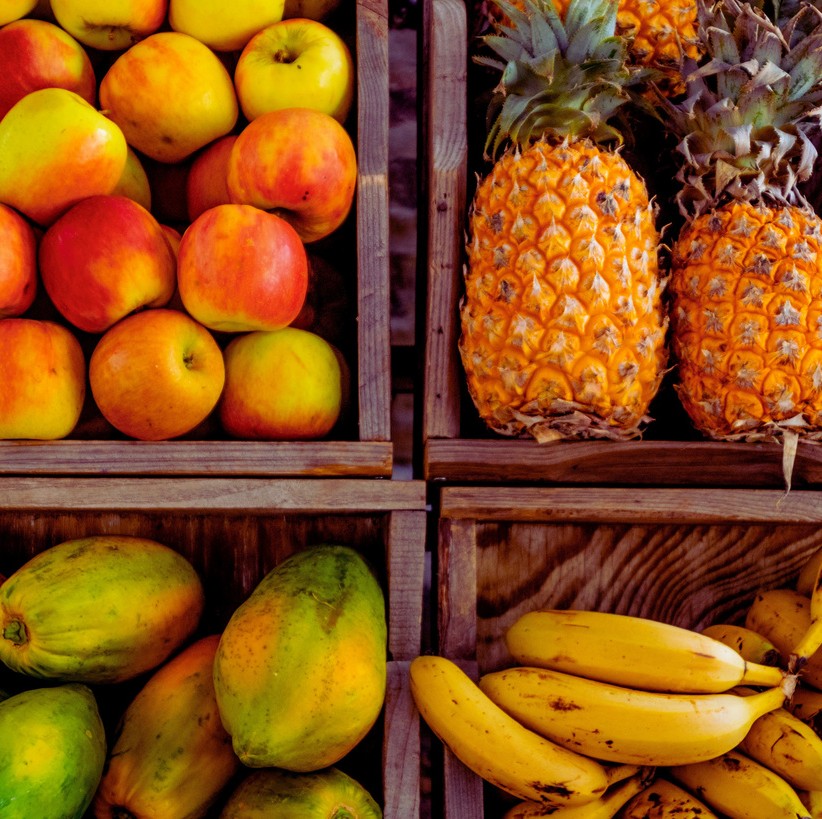 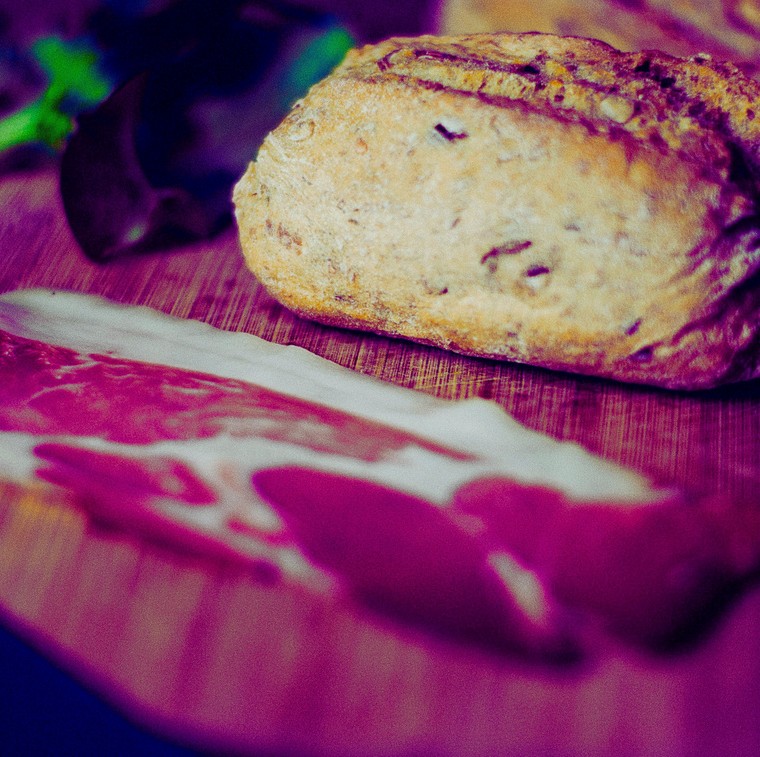 All pri ces are subj ect to 1 1 % Sales Tax and 22 % Servi ce Charge.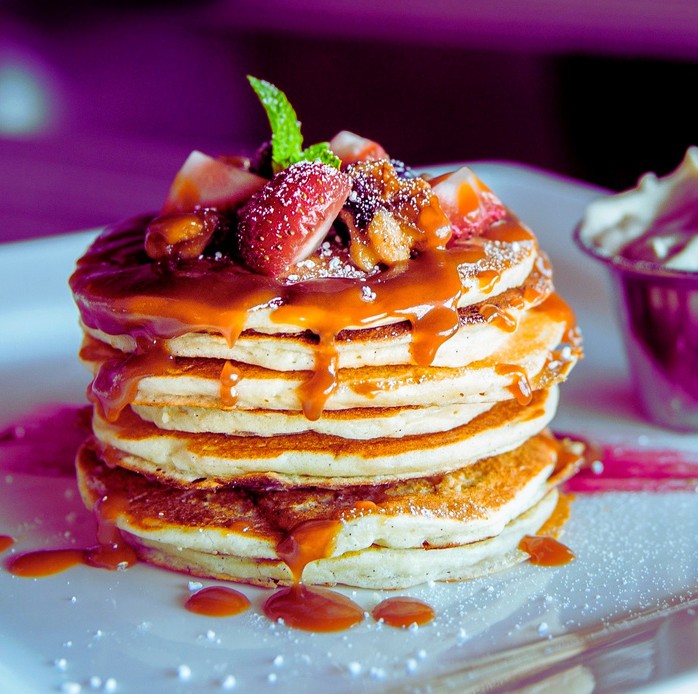 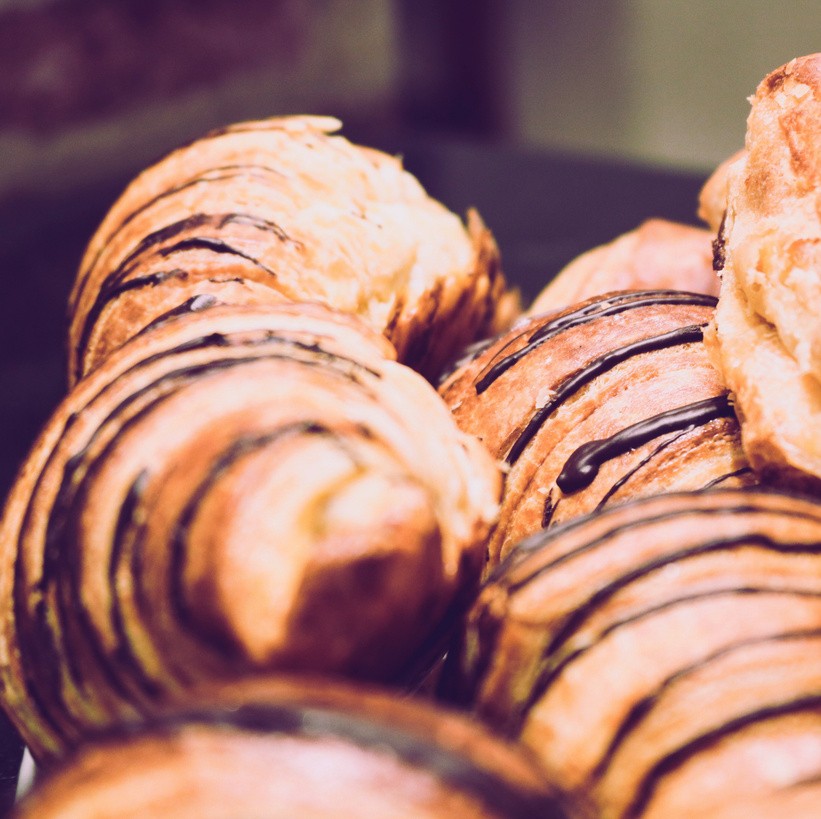 LUNCH PACKAGEI n c l u d e d i n al l p ac k age s : Di nner Rolls | Freshly Brewed Coffee and HotTea |  Dessert |M E X I C A N	F I E S T A$22.00 per person Chicken Tortilla Soup,Tri-Color Tortilla Chips with SalsaAdd Beef: $26.00 per PersonCitrus Marinated Chicken Breast Strips, Tossed with Roasted Peppers, Onions, and Tomatoes Served with Flour TortillasSpanish Rice, Refried Beans Appropriate CondimentsCinnamon and Sugar Covered Churros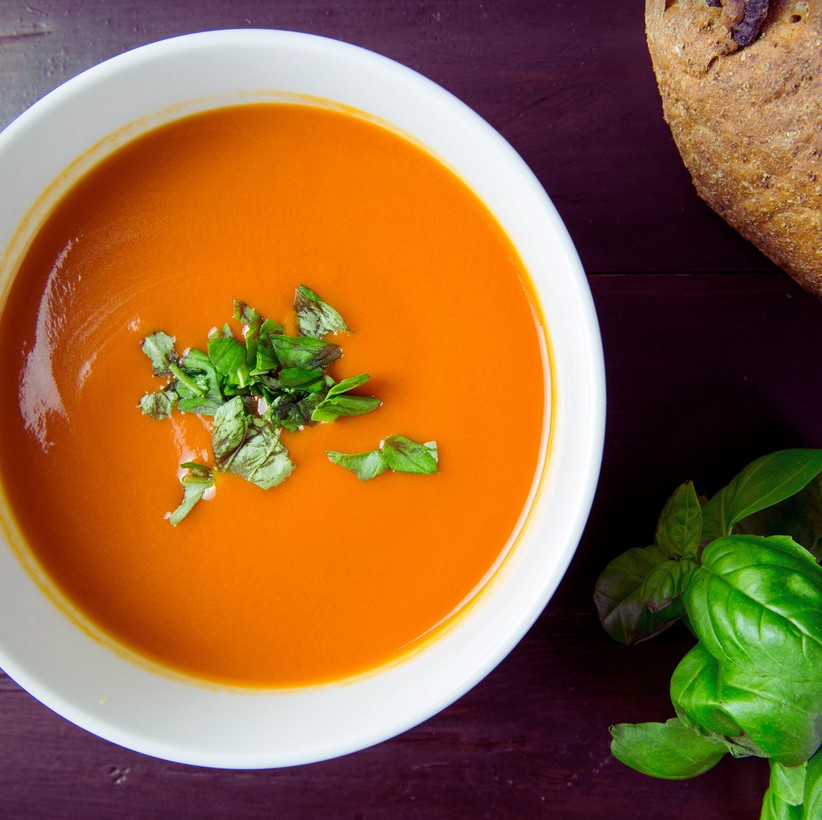 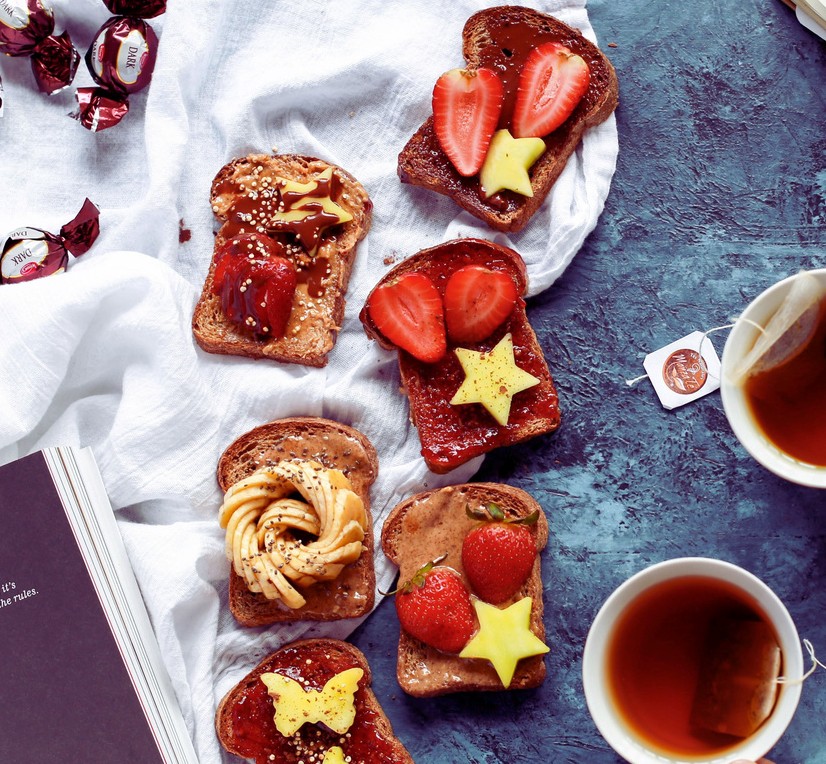 All pri ces are subj ect to 1 1 % Sales Tax and 22 % Servi ce Charge.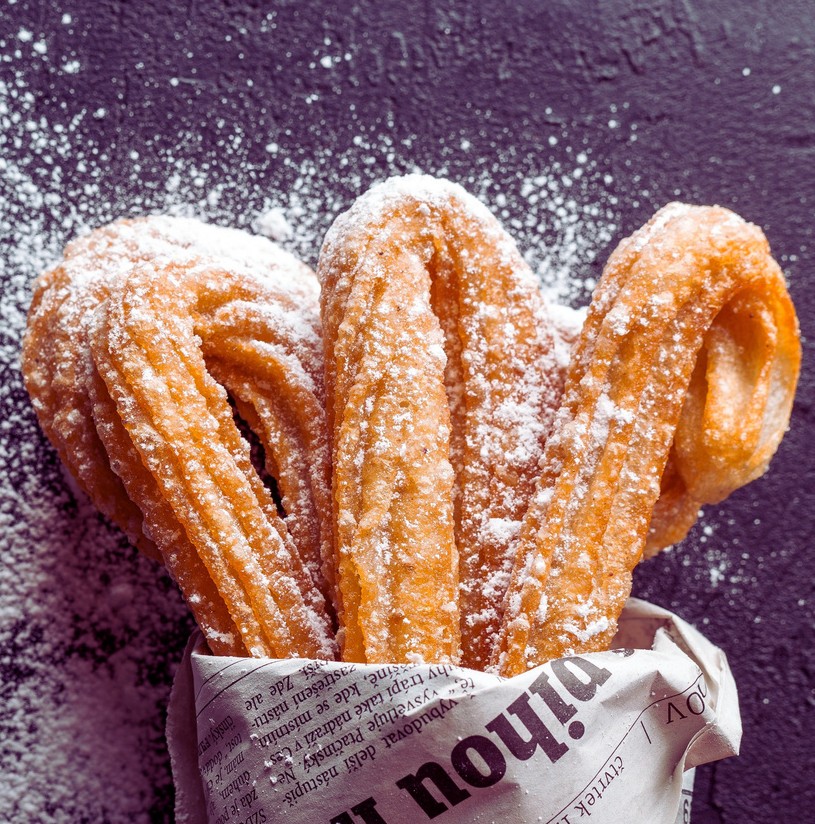 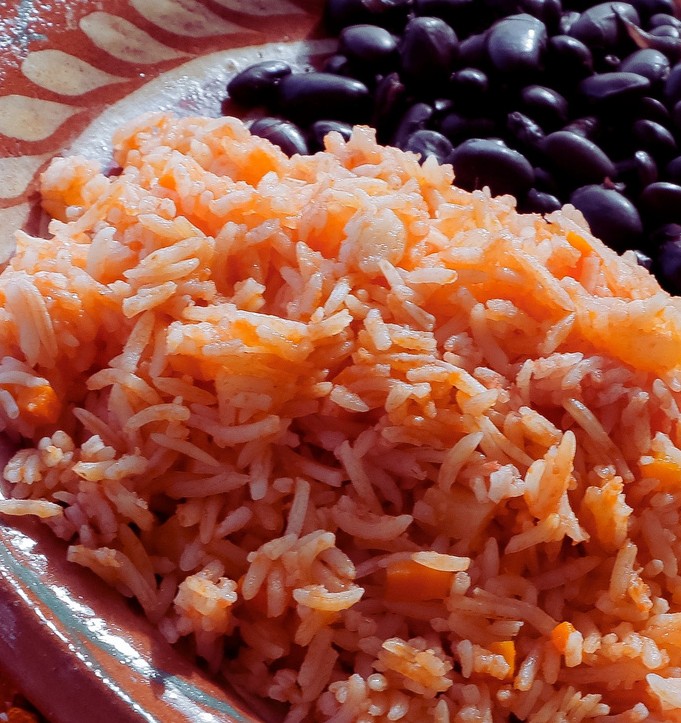 LUNCH PACKAGEI n c l u d e d i n al l p ac k age s : Di nner Rolls | Freshly Brewed Coffee and HotTea |  Dessert |T H E	D E L I$22.00 per personHouse SaladPotato Salad, Cole SlawAssorted Rolls and a Variety of Sliced Breads, Turkey Breast, Smoked Ham, Roast Beef with Assorted Sliced Cheeses, Crisp Lettuce and Vine-Ripe Tomatoes, Sliced Onions, Dill Pickles Homemade ChipsAssortment of Appropriate Condiments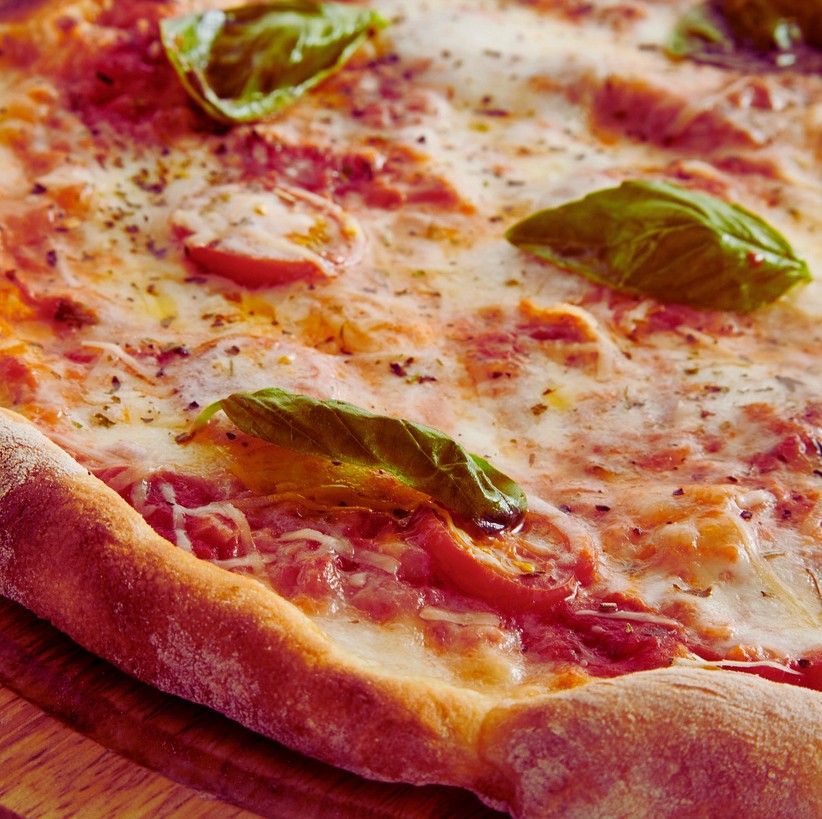 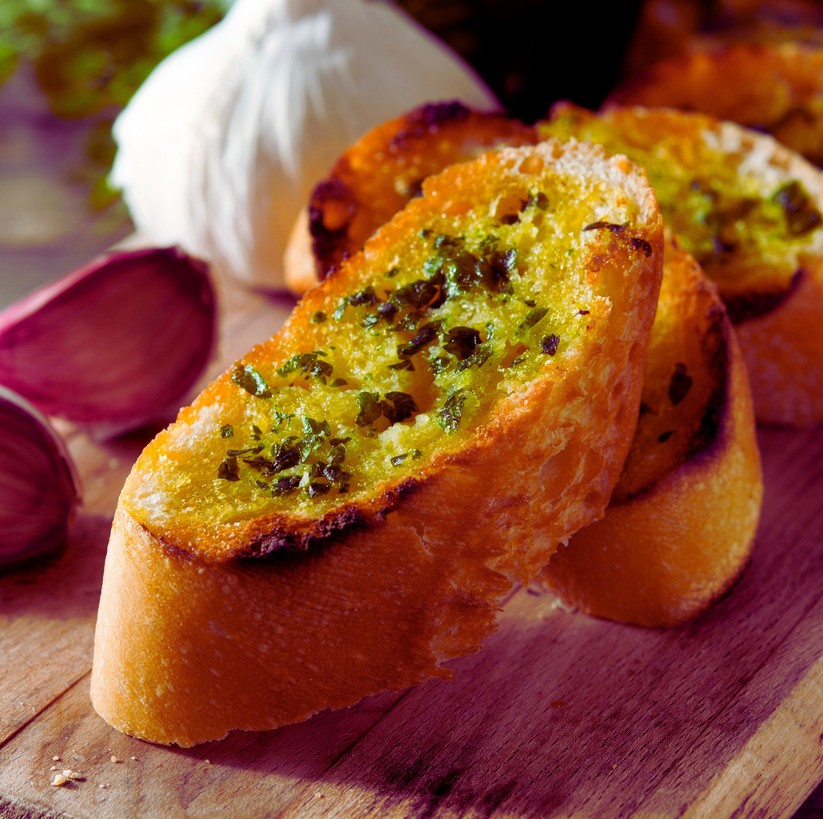 All pri ces are subj ect to 1 1 % Sales Tax and 22 % Servi ce Charge.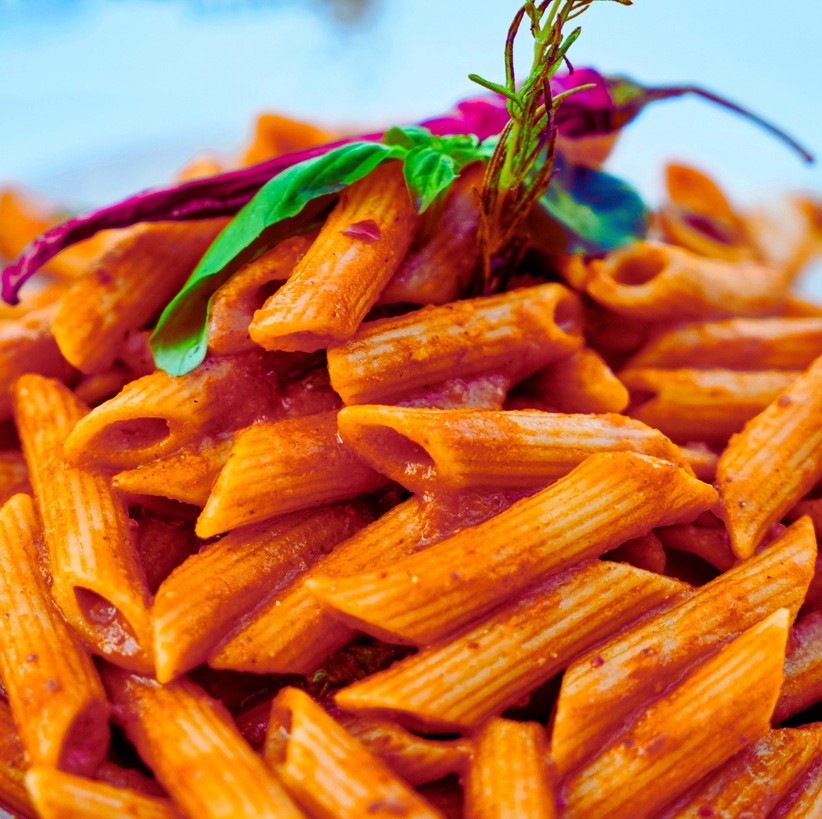 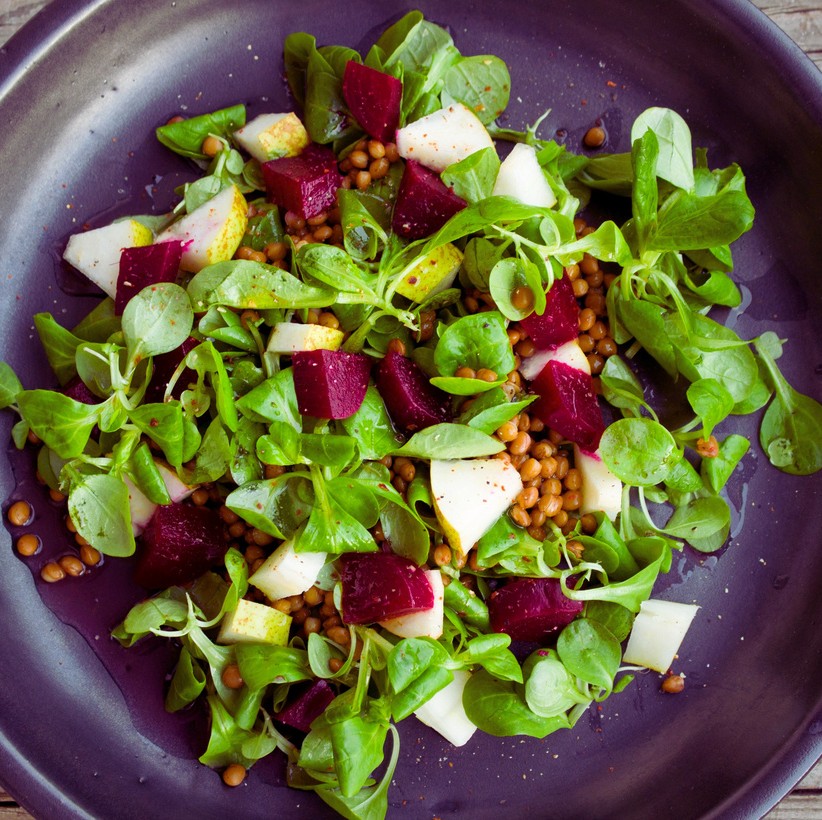 DINNER PACKAGEI n c l u d e d i n al l p ac k age s : Di nner Rolls wi th Butter | Freshly BrewedCoffee and Hot Tea | Chef' s Choi ce of Dessert |B u ffe t S t yl e fo r $ 3 8 . 0 0 p e r p e r s o nE N T R E E SChoice of Two (2):Citrus Tilapia with Wine & Ginger Sauce Grilled Salmon with Bourbon SauceChicken Piccata with our Caper Wine Sauce Chicken Marsala with Mushrooms Herb-Roasted ChickenPork Medallions-Apple Chantilly Sauce London Broil with a Mushroom Sauce Penne Pasta Pesto with vegetables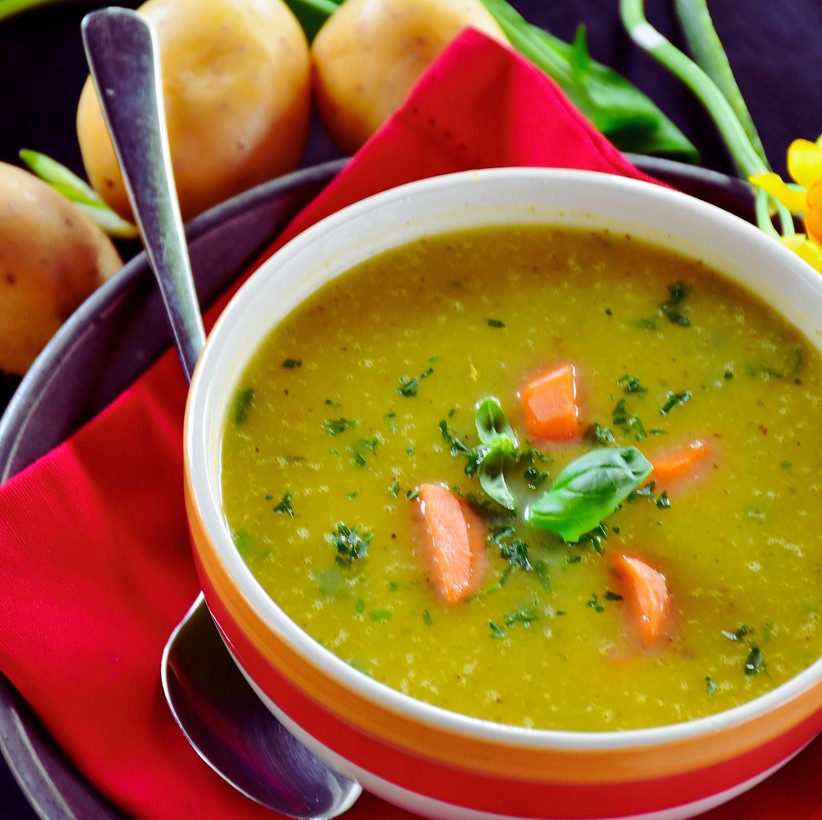 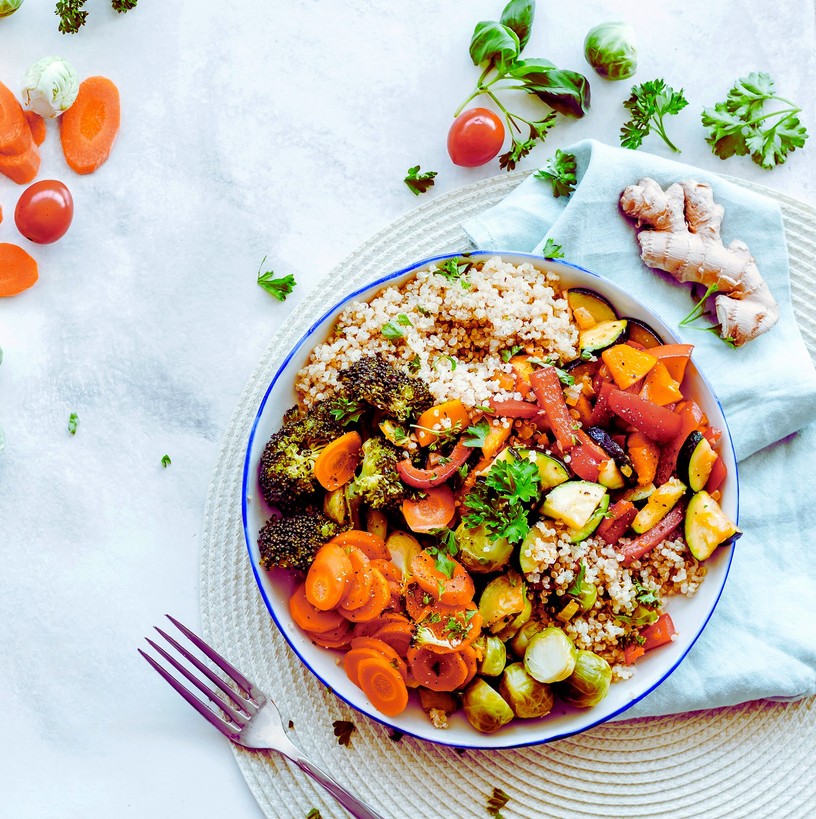 All pri ces are subj ect to 1 1 % Sales Tax and 22 % Servi ce Charge.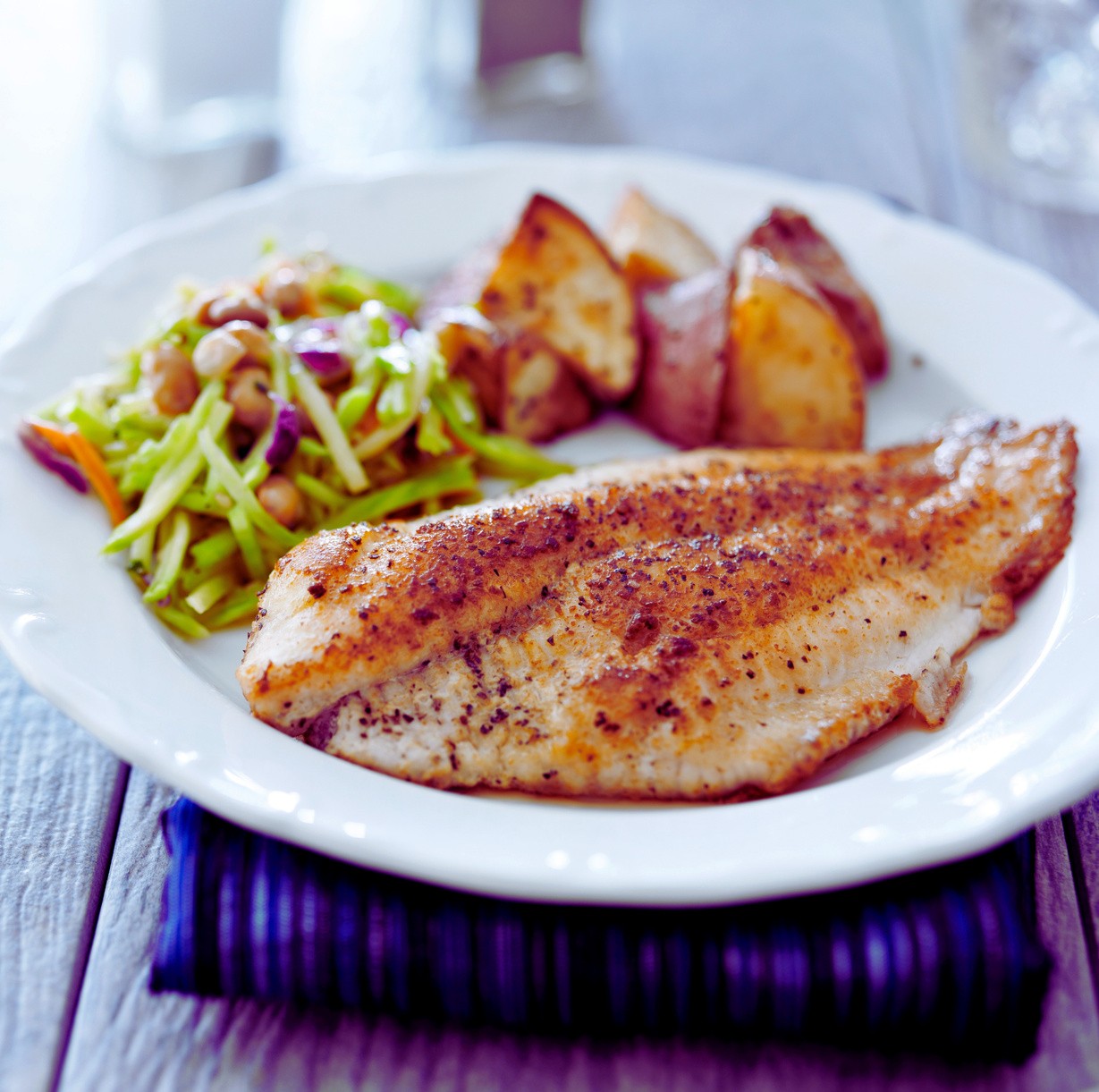 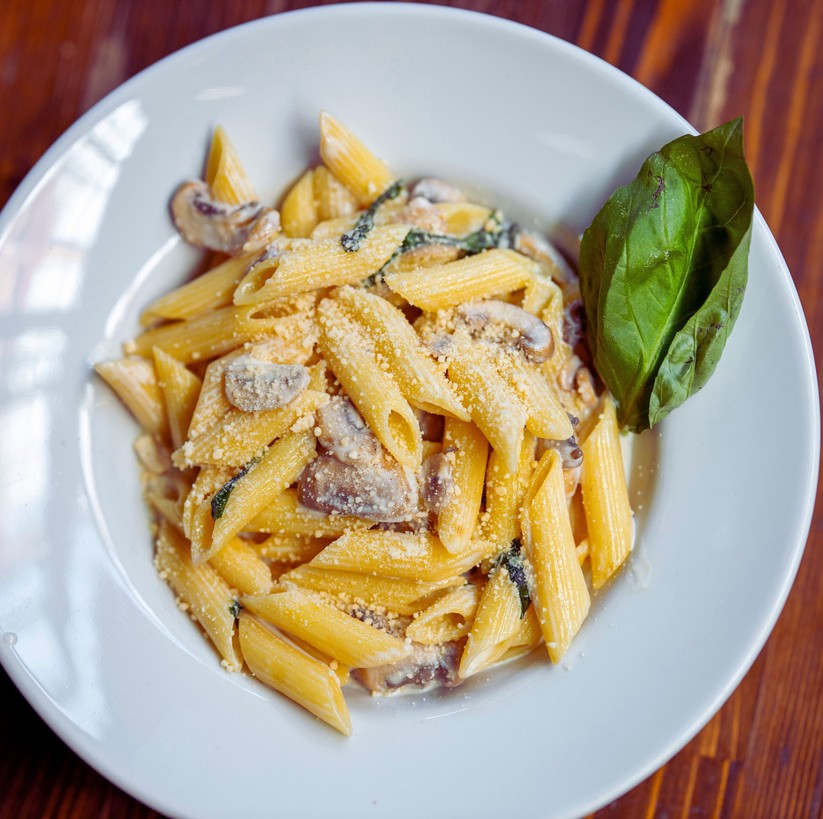 A LA CARTES N A C K SPrices are per dozen, individual item, or per poundAssorted Cereal or Oatmeal Assorted  Jumbo  Cookies Chocolate Fudge Kahlua® BrowniesAssorted Breakfast Breads & Pastries Various Bagels with Cream Cheese Seasonal Whole Fresh FruitGranola & PowerBarsAssorted Individual Fruit Yogurts Pretzel Sticks with Warm Cheese Sauce Premium Mixed Nuts$4.00 each$20.00 dozen$20.00 dozen$24.00 dozen$24.00 dozen$2.00 each$2.00 each$2.00 each$4.00 each$24.00 per lbsAll pri ces are subj ect to 1 1 % Sales Tax and 22 % Servi ce Charge.COLD HORS D'OEUVRESP r i c e s ar e p e r p e r s o n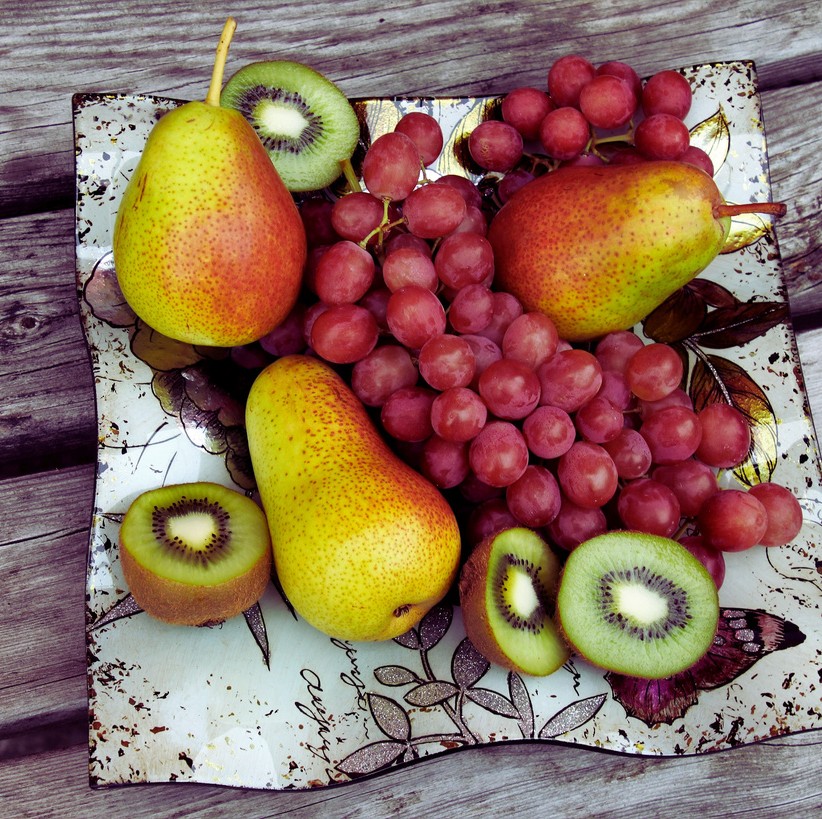 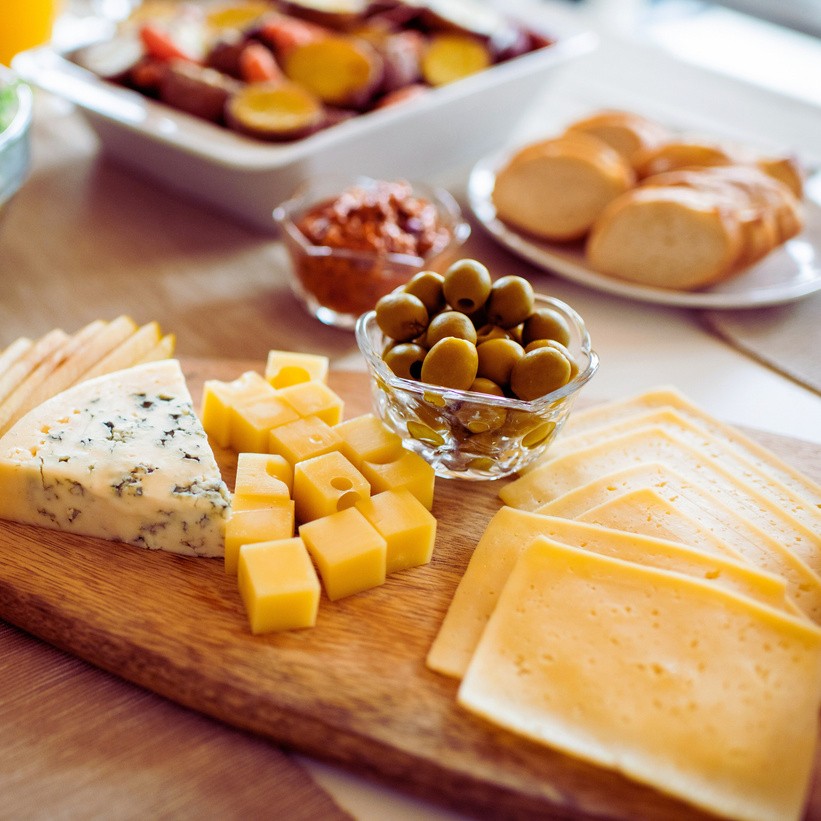 All pri ces are subj ect to 1 1 % Sales Tax and 22 % Servi ce Charge.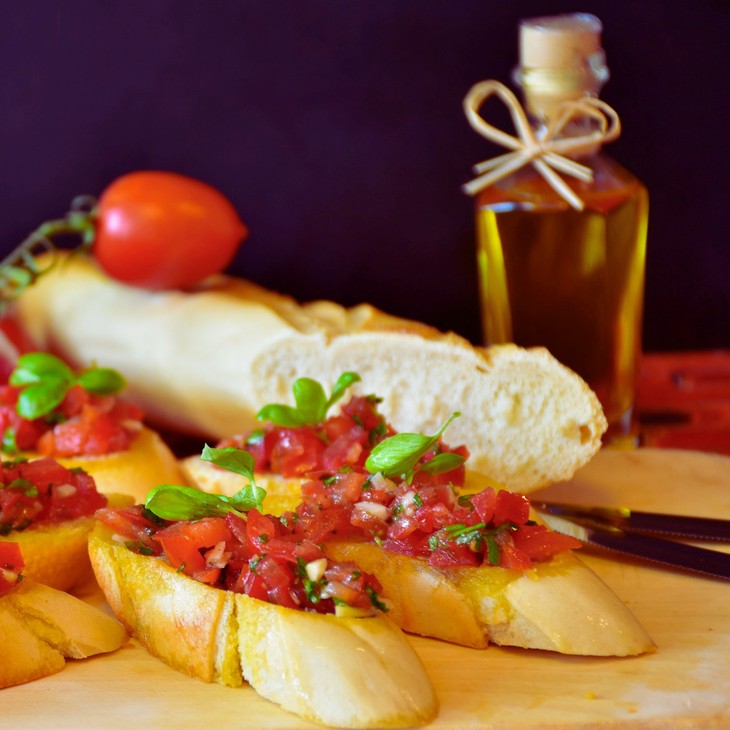 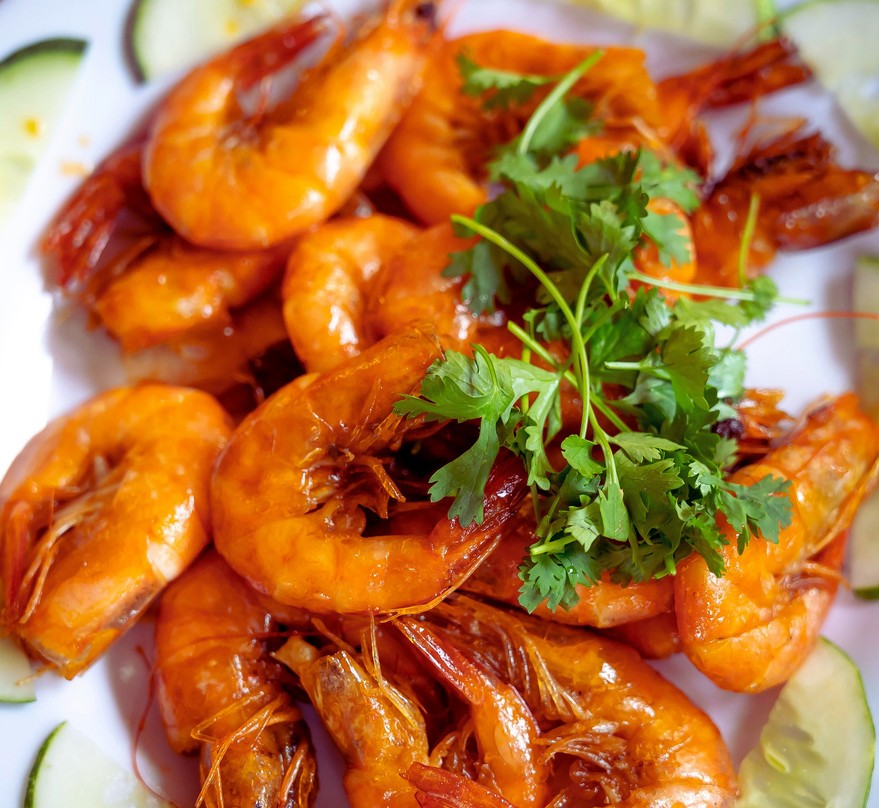 HORS D'OEUVRESP r i c e s ar e p e r p e r s o n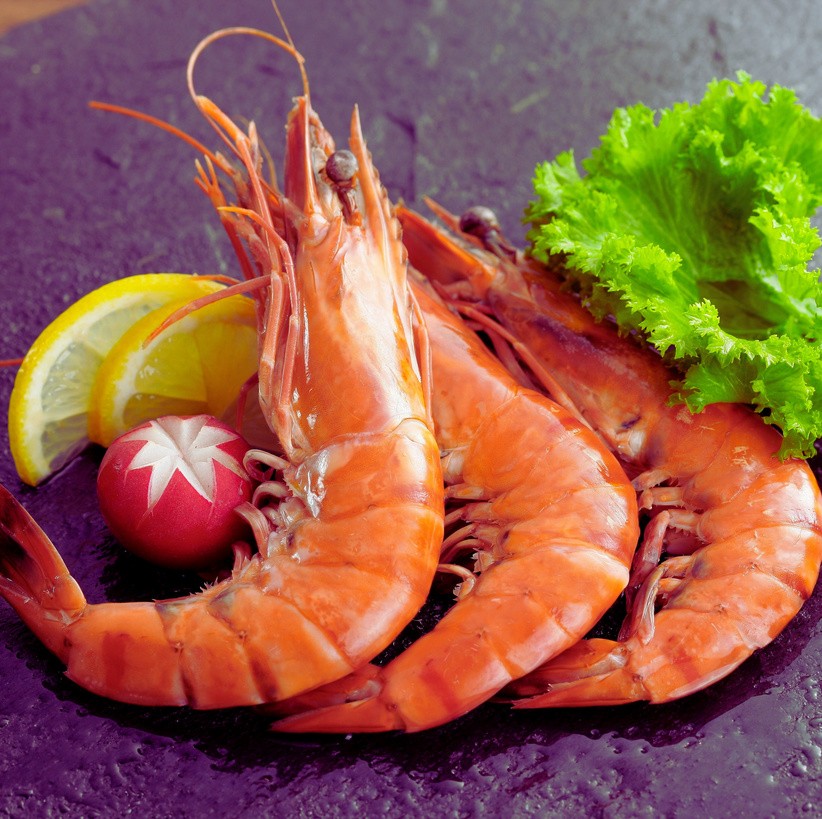 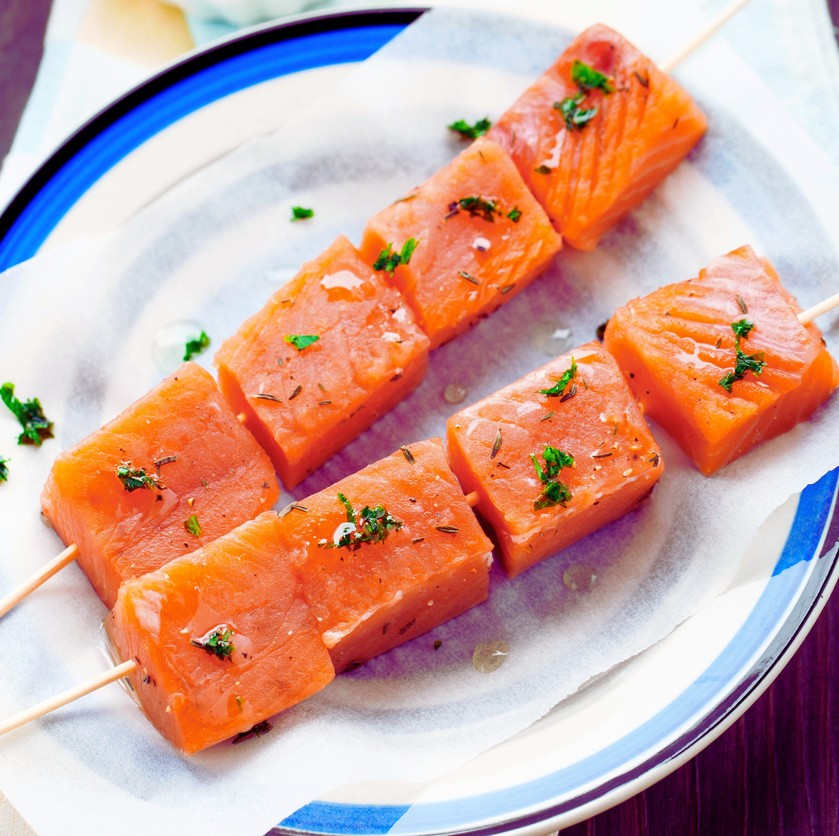 All pri ces are subj ect to 1 1 % Sales Tax and 22 % Servi ce Charge.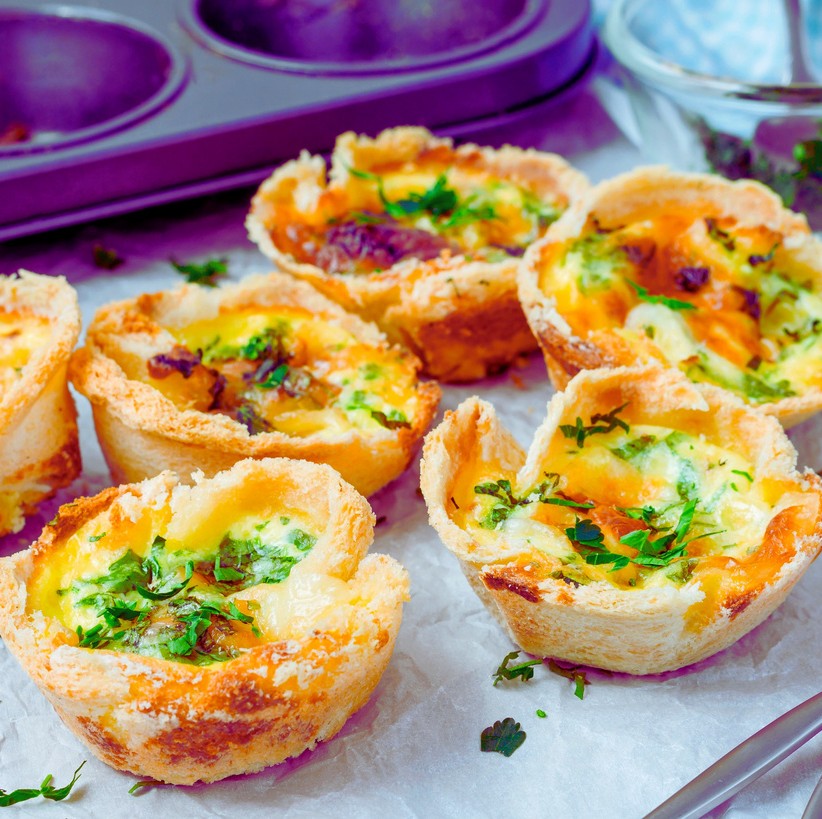 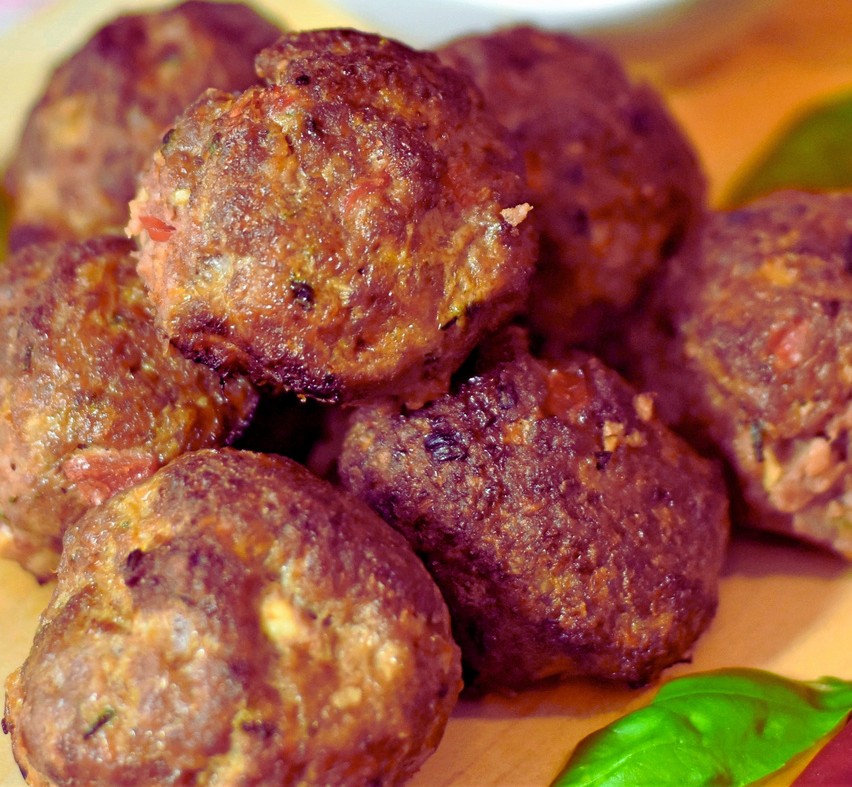 ALL-DAY BREAKSP r i c e s ar e p e r p e r s o nR E F R E S H M E N T SChocolate MadnessFreshly Baked Chocolate Chip Cookies, Assorted Candy Bars, Double Fudge Kahlua ® Brownies.$13.00 per personA Healthy AlternativeAssorted Granola Bars, Trail Mix, Hummus with Pita Chips, and Fresh Sliced Fruit with dipping Sauce$13.00 per personIntermissionHomemade Potato Chips Served with Onion Dip, Colored Tortilla Chips Served with Guacamole and Salsa$13.00 per personThe BallparkPretzel Sticks served with cheese sauce, Roasted peanuts, Popcorn & Assorted Potato Chips$13.00 per personAfternoon EnergizerCheese Tray with Assorted Crackers and Fresh Vegetable Platter with Ranch Dip$12.00 per person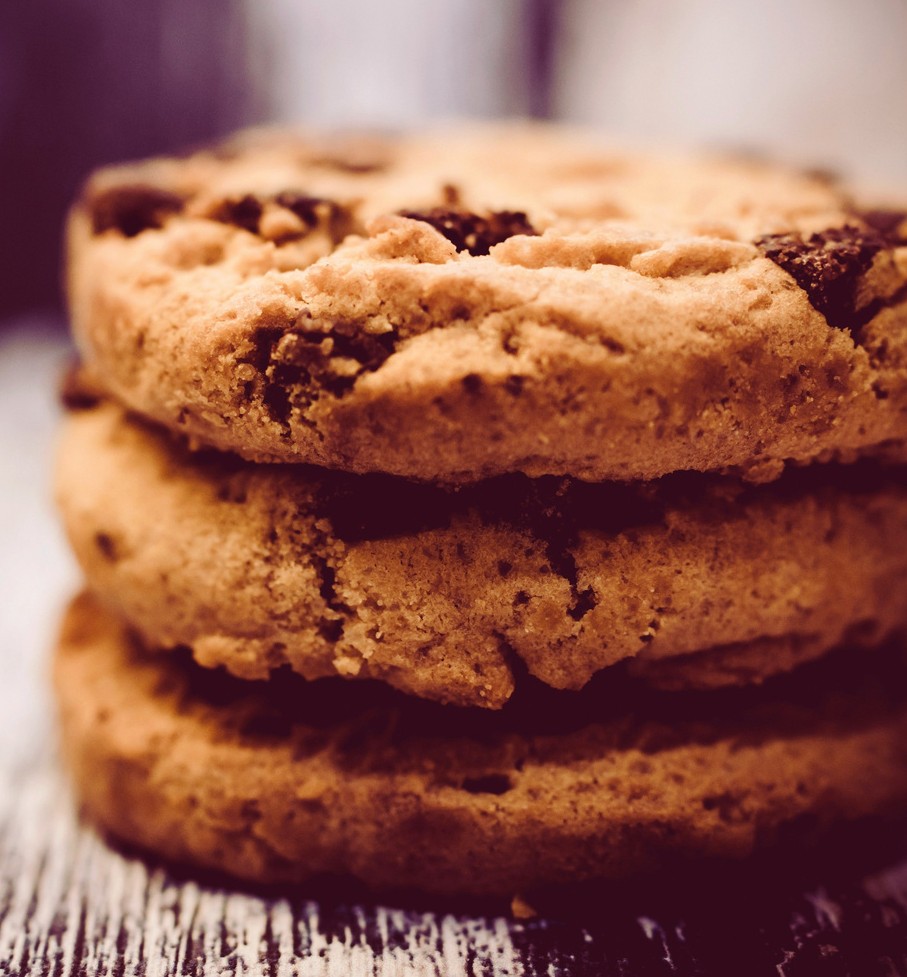 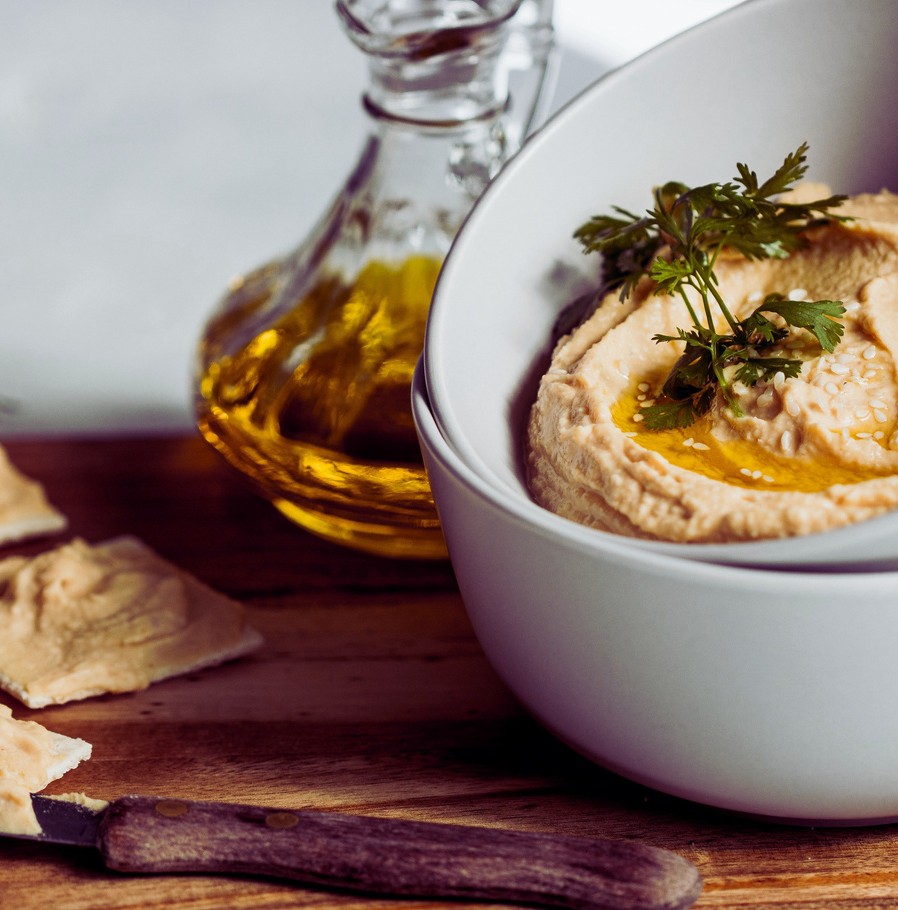 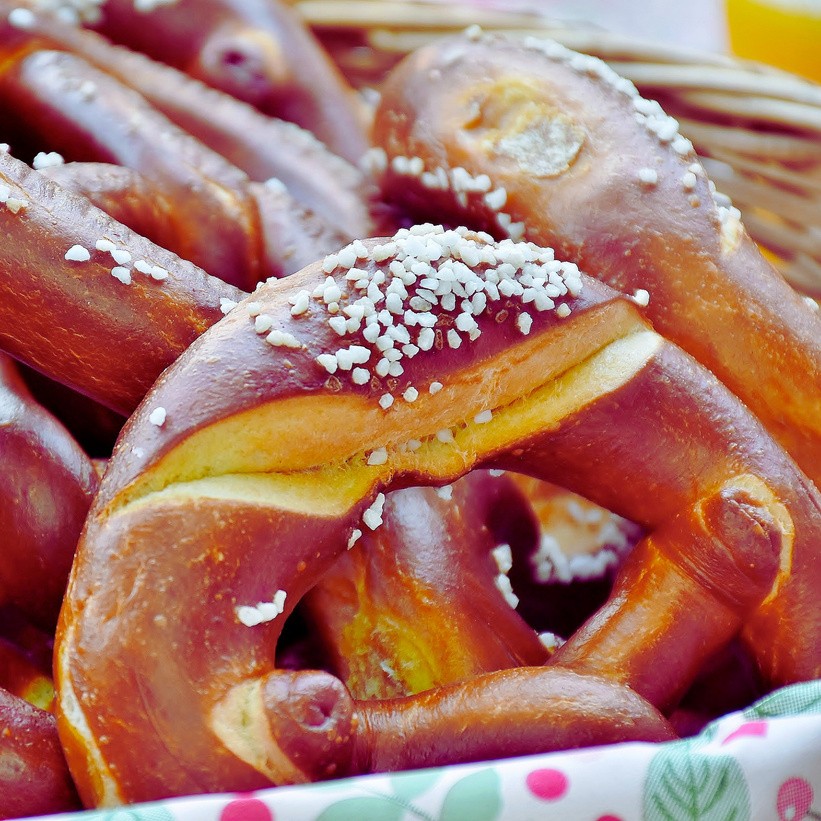 All pri ces are subj ect to 1 1 % Sales Tax and 22 % Servi ce Charge.BEVERAGE PACKAGEWe  are pleased to  offer several di f ferent beverage servi ce  opti ons desi gned to  f i t  the needs of  your group and event. All BarPackages requi re a Bartender, wi th and addi t i onal Bartender Fee of $ 1 00 . 00 . Please note that sales and servi ce of alcoholi c beverages are regulated by the State of I l l i noi s . We I . D. al l i ndi v i duals and have the r i ght to refuse servi ce to anyone. State Law prohi bi ts guests from bri ngi ng any alcoholi c beverages i nto the hotel.All  Packages  i nclude:  Call  or  Premi um  Brand  L i quors,  Domesti c  &  I mported Beer, House Wi ne, Soft Dri nks, and Mi x ers.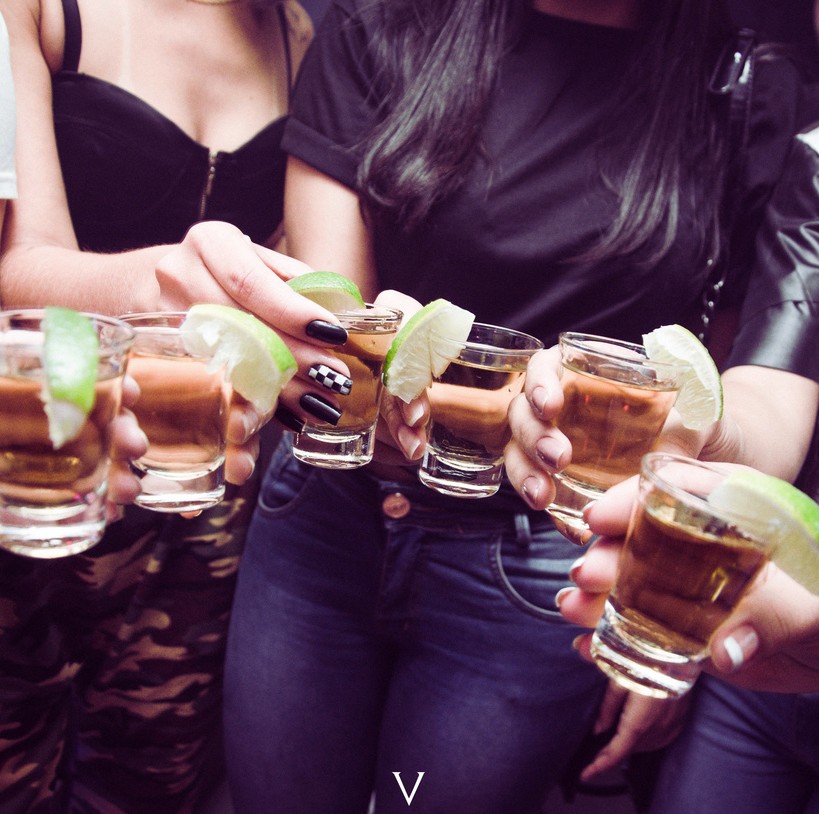 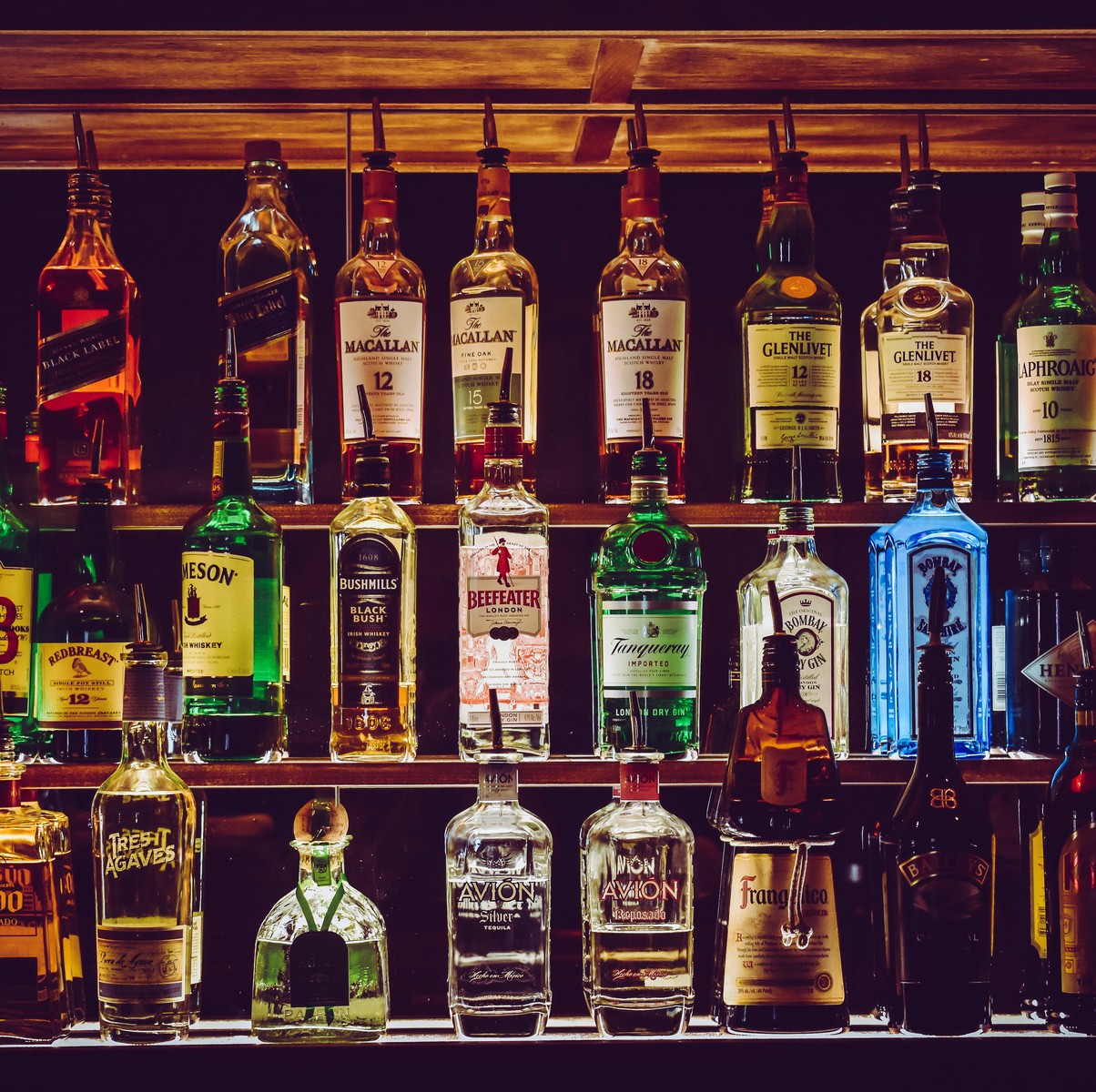 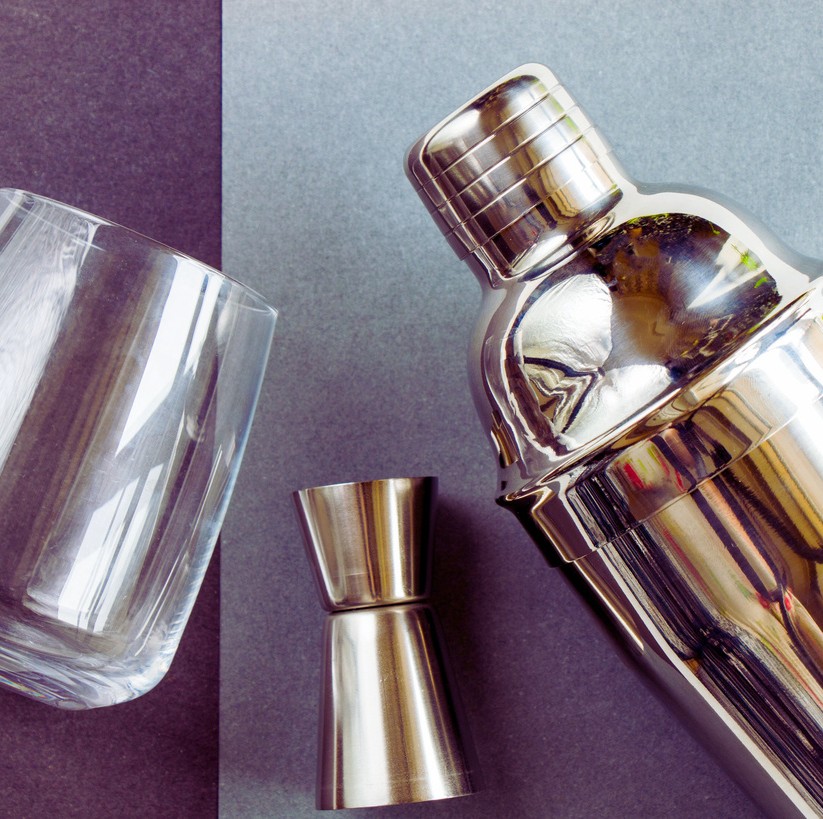 All pri ces are subj ect to 1 1 % Sales Tax and 22 % Servi ce Charge.BEVERAGE PACKAGEP r i c e s ar e p e r p e r s o nO P E N	B A R	P R I C I N GAll  Packages  i nclude:  Call  or  Premi um  Brand  L i quors,  Domesti c  &  I mported Beer, House Wi ne, Soft Dri nks, and Mi x ers.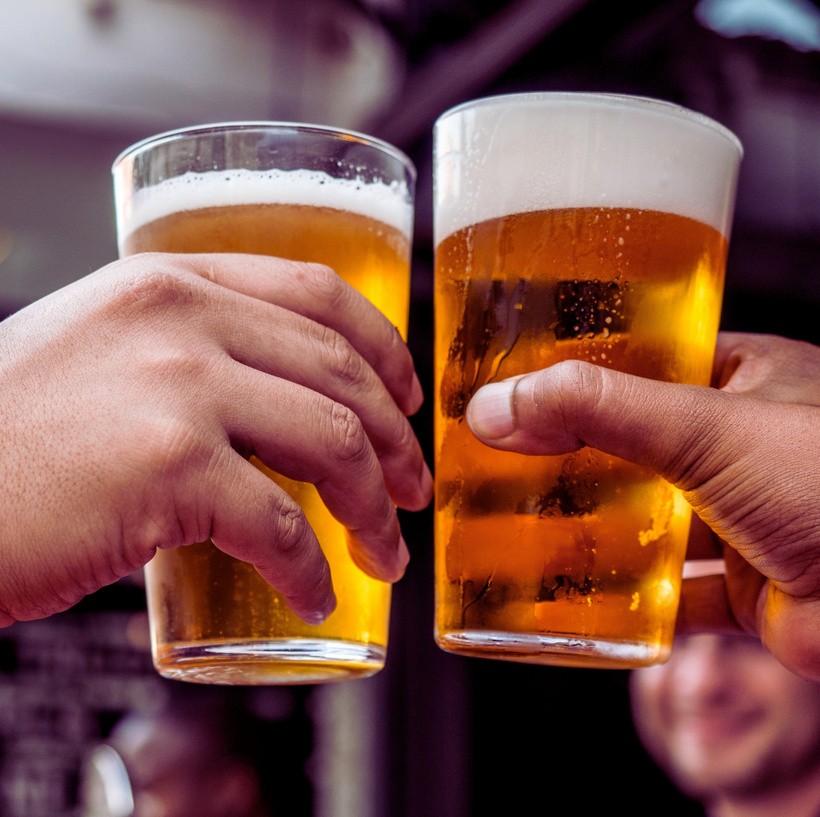 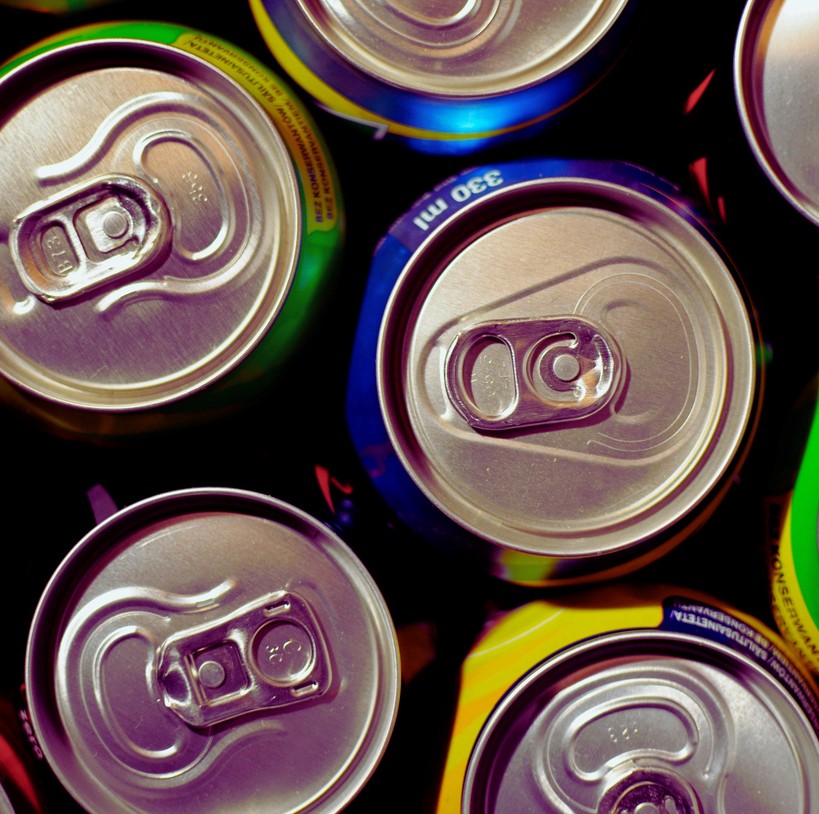 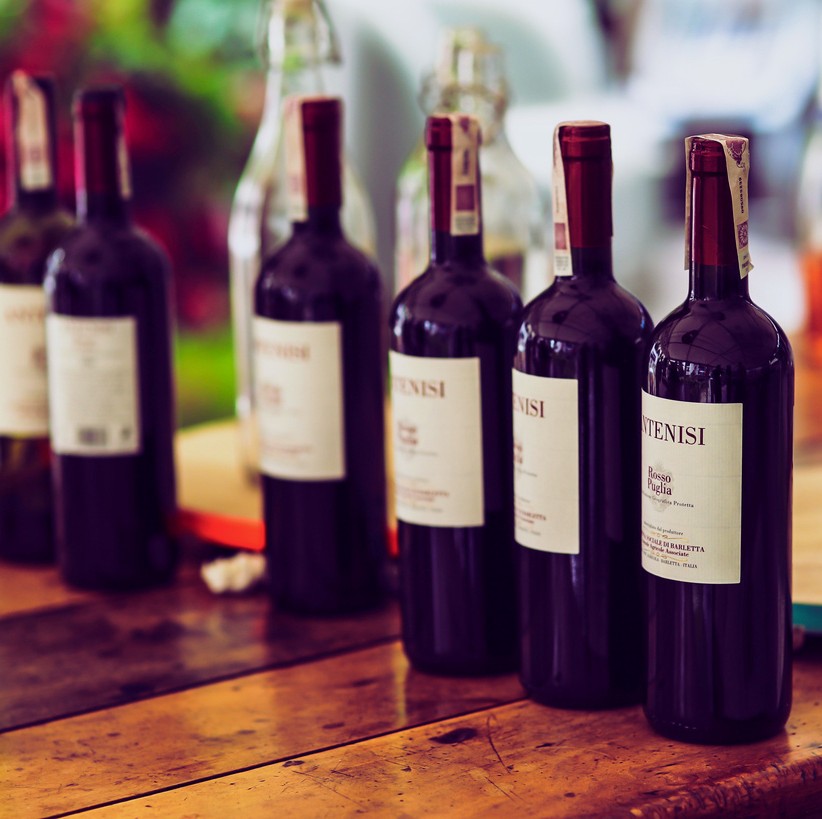 All pri ces are subj ect to 1 1 % Sales Tax and 22 % Servi ce Charge.Regular and De-caffeinated Coffee$38.00gallonHot water& Assorted Individual Tea Bag Flavors$38.00gallonHotChocolate with Marshmallows$38.00gallonIced Tea or Lemonade$35.00gallonFruit Punch$35.00gallonAssorted Ju ice Bott les$4.00eachBottled Water$3.00eachAssorted Sodas$3.00eachMilk - 2%, Skim, or Chocolate$2.00eachAssorted Flavor Bott led Tea$4.00eachFirst HourSecond HourThird HourFourth HourCall Brands$17.00$22.00$22.00$32.00Premium Brands$21.00$26.00$26.00$36.00Beer & Wine Bar$15.00$20.00$20.00$30.00Hosted BarCash BarCall Brands$6.00$7.00Premium Brands$7.00$8.00Cordials$9.50$10.00Domestic Beer$5.00$6.00Imported Beer$6.00$7.00House Wine$6.00$7.00Bottled Water$3.00$3.00Soft Drinks$3.00$3.00